Dubai. UAE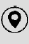 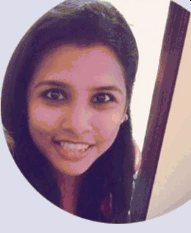 SKILLSExcellent Leadership skillsStrategic planningRelationship ManagementPublic Relation & Media AffairsBusiness Development and Market AnalysisIs a self-starter, self-motivated and Driven and takes full ownershipSonali  PROFILE • ABOUT ME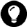 A diligent. articulate and detailed foc used Dffice administratiDn and event m an agement prDfessional having more than 6 years of working experience in creative team management, client engagement and relationship management across diverse dDmain. Main objective is to bring together best work practices in administration to an organization aiming for unprecedented growth. I have a strong artistic eye and a vast technical background. I'm a very creative person and my solid managerial and social skills make me well suited to lead and supervise. Outstanding success in building & maintaining relationships with key corporate decision-makers establishing high profile accounts with excellent levels Df retention and IDyalty. Highly efficient in using M crosoft, Ad obe, Superior communication. negotiating and interpers anal skill s, multitaskin g with an ability to interact with a wid e ran ge of people and performing the analysis.WORK EXPERIENCE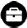 Ability to multi-task in a fast-paced environmentStrong analytical, problem-solving and decision-m aking capabilitiesConflict ResolutionAdmin ManagerNagpur, Maharashtra, IndiaAugust 2019- CurrentElective CommunicatorCOMPUTE R PROFICIENCYWindows MS ofliceAdobe Photoshop Adobe Premiere Adobe After EffectsLANGU AGE9English Hindi Gujarati Bengali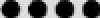 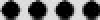 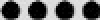 RespDnsibl e for setting up highly m otivated technical team utilizing extensive coaching & counseling.Create ng MIS Report, prepare and update docum entation for current and future requirements.Understan ding and evaluating the  team  Psychology  and fret p motivating the employees to meet their Dbjective and indd vidual develop ment plans.Providing real-time scheduling support by „ appointments  and preventing conflicts.Review,  coordinate  an d  schedule  all  training  associated “	with new site deliveries, i ncludi ng s upervising and training all incom i ng essential personnet on daily operate anal dutiesCoordinating events and managing them as necessary.Generate reports, transcribe minutes from meetings, create presentations, and conduct research.	Anticipate the needs of others in order to ensure their seamless and positive expenencePERSONAL INTERE9T9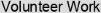 Listening MusicSilvassa lndusti1es Association Sr. Manager — Administration Silvassa, D&NH, IndiaMay 2017klamh 2010TravellingPhotographyDanoeReading Non-fiction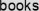 Manage ng eventsPER&ONAL INFORMAWONBirthdayJanuary 18, 1691Gender Female Marital Btat 1sLiaison with. end updates progress to, project steering board/senior managementMaintaining and developing relationships with clients and Government agencies for policy setups and consult as and when required.Coordinating office activities and operations to secure ef1\ciency and compliance to company pdiciesSupervise administrative staff and divide responsibilities to ensure performance.Manage agend as/travel arrang ements/appointments etc.SuppoR budge#ng and oookkeepng procedures.Create and update records and databases with personnel, finsncia\ and other data developing and implementing business plans and strategies in conjunction with organizational objectives.Addressing customers' c‹znplaints/ Queries and wDrking towards solving their Queries snd complaints efficiendy.Married NaliondltyICM Production House.VFX Con1|DOBitorMumbai, Maharashtra, IndiaJanuary 2014April 2015Take dirE2ction from the Compositing Supervisor to help realize the vision of the shots through the compositing team.Responsible for working with the Compositing Supervisor to assess, assign and monito canpositing needs.Design and develop procedural and innovative tool sets, pipelines and techniques for the CompositorsAccountsble for meeting productivity and quota targets on time and at a high level of qualityOffer guidance and mentoring for junior to mid level compositors.Clearly communicate progress and issue..Anticipate the neecis of others in order to ensure their seamless and positive experienceWorked and lead on projects likeFever (Compositor/Sequence Lead) - Bollywood FilmB8BI Veer (Compositor) - Television SerialPepsi Ad (Compositor)Local Magazines (Editing)Roshan Publicity Aeeiatant Creative HeadKolkata, West Bengal, IndiaJuly 2011December 2014Work with the brand team to produce new ideas for company branding,	promogonal	campaigns.	and	marketing communicationsEvsluate trends, assess new data and keep up-to-date with the latest markE2ting techn'9ues.Assist clients in resolving issues by responding to questions in a timely and professional mannerDirect brainstorm ing meetings and crestive sessions.Supervise the dE2pBrtment'S daily workflow , assign project workload, and monitor deadlines and budgets.EDUCATION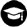 B.SC in Visual Effects and Animation, First Clas s I 200B St. Xavier's College.Kolkata, WB, IndiaHigher Secondary, CBSE Board Firat Claaa | 2008Ashoka H8II	fFlS Higher Secondary School Kolkata, WB, IndiaOTHER COURSES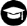 Graduate2C08H.S 2006Specialization in 3D Animation and VFXFirst Aid Training, St. Johns Ambulancqlndia), Indian Red Cross SocietyTrained indian Classical Dancer (Kathak and Bharatnatyam )AcHiEVEMEMTSInvited twice as a Dance Show Judge by Govt. of Dadra and Nagar Haveli, Tourism DepartmentInvited as a Dance Show Judge by Govt. of Daman, Touñsm DepartmentActive Participant in various competitions in Schcol levelWon "Best EmpIoye£2 of the Year 18-19”